…………………………  ACADEMIC YEAR……………………………………….. HIGH SCHOOL FOR GIRLS11th GRADE 1st TERM 1st ENGLISH WRITTEN EXAMName & Surname:                                     School number:                            Class: 11 /A)Read the paragraph and answer the questions. (4*5=20 points)Hello! My name is Rose and I am from England. I am 15 and I am in class 11/E. Every day, I get up at 8 a.m. in the morning. I wash my face and brush my teeth. Next, I have breakfast with my family at 8.30 a.m. Then, I go to school by school bus. My classes start at 9.30 a.m. I like Maths and English lessons.  I have lunch at school canteen with my friends at 12.00. My classes finish at 15.30 and I return home from school at 16.00. After I come home, I do my homework and play computer games. Then, I have dinner with my family. I eat chicken and salad for dinner. After dinner, I watch tv and have a shower. I go to bed at 10 p.m.1. What time does Rose get up? _____________________________________2. How does Rose go to school? ______________________________________3. Where does she have lunch? ______________________________________4. Does she like Maths and English lessons? _____________________________5. What does she eat for dinner? _____________________________________B) Fill in the blanks with “Simple Present Tense” form.(2*10=20 points)1. I ____________ (help) my mother every day.2.Tarık ____________ (fly) to Amsterdam every year.3. My mother and I ____________ (clean) the house everyday.4. She ____________ (wash) her dog every two weeks.5.The water ____________ (freeze) at 0° Celsius.6. Melis ____________ (not sing) under the shower.7. I ____________ (not like) tomato soup.8. We ____________ (not swim) in the river.9. Demet and Deniz ____________ ( not sleep) late.10. Metin ____________(not brush) his teeth twice a day.C) Produce “COMPARATIVE” sentences.(3*3=9 points)1. Ayşe / Elif / beautiful___________________________________2. Ali / Veli / tall___________________________________3. Çumra / Anamur / hot___________________________________D) Produce “SUPERLATIVE” sentences.(3*3=9 points)1. I / beautiful girl / in the world___________________________________2. The cheetah/ fast animal / in the world___________________________________3. Ferrari / expensive car / in the world___________________________________E) Fill in the blanks with “Simple Past Tense” form.(2*6=12 points)1. I ______ (be) at home yesterday.2. Ayça ______ ______ (not / go) to school last week.3. They _______ (watch) TV last weekend.4. I and my father ______ (visit) my grandparents yesterday.5. Jason ______ (not / listen) to music.6. The teacher ______ (read) a science-fiction novel.F) Write about your hobbies/interests. What do you like doing in your free time?(10*3=30 points)You can use ‘like, dislike, love, hate’.  (at least 10 sentences) 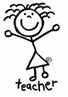 